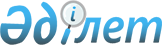 О признании утратившим силу постановления акимата города Астаны от 5 августа 2014 года № 102-1252 "Об утверждении регламентов государственных услуг в области животноводства"Постановление акимата города Астаны от 16 марта 2016 года № 102-528. О признании утратившим силу постановления акимата города Астаны от 5 августа 2014 года № 102-1252 "Об утверждении регламентов государственных услуг в области животноводства"
      В соответствии с законами Республики Казахстан от 24 марта 1998 года "О нормативных правовых актах" и от 23 января 2001 года "О местном государственном управлении и самоуправлении в Республике Казахстан", акимат города Астаны ПОСТАНОВЛЯЕТ:
      1. Признать утратившим силу постановление акимата города Астаны от 5 августа 2014 года № 102-1252 "Об утверждении регламентов государственных услуг в области животноводства" (зарегистрировано в Реестре государственной регистрации нормативных правовых актов за № 839, опубликовано в газетах "Астана ақшамы" от 13 сентября 2014 года № 103 (3160) и "Вечерняя Астана" от 13 сентября 2014 года № 102 (3178).
      2. Руководителю Государственного учреждения "Управление сельского хозяйства города Астаны" Курмангалиеву Асету Кабиевичу принять необходимые меры, вытекающие из настоящего постановления.
      3. Контроль за исполнением настоящего постановления возложить на заместителя акима города Астаны Лукин А.И.
					© 2012. РГП на ПХВ «Институт законодательства и правовой информации Республики Казахстан» Министерства юстиции Республики Казахстан
				
      Аким

А. Джаксыбеков 
